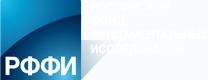 Российский фонд фундаментальных исследований (РФФИ) проводит:- Конкурс на лучшие проекты фундаментальных научных исследований, проводимый совместно РФФИ и Министерство образования, культуры, науки и спорта Монголии.     Код конкурса: Монг_а.     Форма проведения конкурса: путем подачи заявок в электронном виде в Комплексной информационно-аналитической системе РФФИ (КИАС РФФИ).     Дата и время начала подачи заявок: 11.11.2019 15:00 (МСК)     Дата и время окончания подачи заявок: 17.12.2019 23:59 (МСК)     Порядок информирования об итогах конкурса: уведомление участников конкурса о решении конкурсной комиссии в электронном виде в КИАС РФФИ и опубликование списка победителей конкурса на сайте РФФИ до 02.03.2020 г.     Победителям конкурса предоставляется право заключить Договор о предоставлении гранта победителю конкурса и реализации научного проекта.     Грантополучатель: коллектив физических лиц     Срок реализации проекта: 3 года.     Максимальный размер гранта: 2500000 рублей в год.     Минимальный размер гранта: 700000 рублей в год.- Конкурс на лучшие проекты фундаментальных научных исследований, проводимый организациями-участниками Евразийской ассоциации поддержки научных исследований .     Код конкурса: «ЕАПИ_т».     Форма проведения конкурса: путем подачи заявок в электронном виде в Комплексной информационно-аналитической системе РФФИ (КИАС РФФИ).     Дата и время начала подачи заявок: 12.11.2019 15:00 (МСК)    Дата и время окончания подачи заявок: 21.01.2020 23:59 (МСК)    Порядок информирования об итогах конкурса: уведомление участников конкурса о решении конкурсной комиссии в электронном виде в КИАС РФФИ и опубликование списка победителей конкурса на сайте РФФИ до 30.06.2020 г.     Победителям конкурса предоставляется право заключить Договор о предоставлении гранта победителю конкурса и реализации научного проекта.    Грантополучатель: коллектив физических лиц    Срок реализации проекта: 2 или 3 года.     Максимальный размер гранта: 2 500 000 рублей в год.     Минимальный размер гранта: 1 500 000 рублей в год- Конкурс на лучшие проекты фундаментальных научных исследований, проводимый совместно РФФИ и организациями-участниками программы «ERA.Net RUS plus».     Заявки принимаются до: 10.02.2020 23:59.     Код конкурса: «ЭРА_т».    Форма проведения конкурса: путем подачи заявок в Комплексной информационно-аналитической системе РФФИ (КИАС РФФИ).     Дата и время начала подачи заявок в КИАС РФФИ: 07.11.2019 15:00 (МСК)     Дата и время окончания подачи заявок в КИАС РФФИ: 10.02.2020 23:59 (МСК)     Порядок информирования об итогах конкурса: уведомление участников конкурса о решении конкурсной комиссии в электронном виде в КИАС РФФИ и опубликование списка победителей конкурса на сайте РФФИ до 10.09.2020 г.Победителям конкурса предоставляется право заключить Договор о предоставлении гранта победителю конкурса и реализации научного проекта.     Грантополучатель: коллектив физических лиц    Срок реализации проекта: 2 или 3 года.    Максимальный размер гранта: 4 000 000 рублей в год.    Минимальный размер гранта: 3 000 000 рублей в год.- Конкурс на лучшие научные проекты фундаментальных научных исследований, проводимый совместно РФФИ и Австрийским научным фондом.     Заявки принимаются до: 06.07.2022 23:59.     Код конкурса: АНФ_а. Подробную информацию об активных конкурсах РФФИ можно получить на сайте:http://www.rfbr.ru/rffi/ru/contest